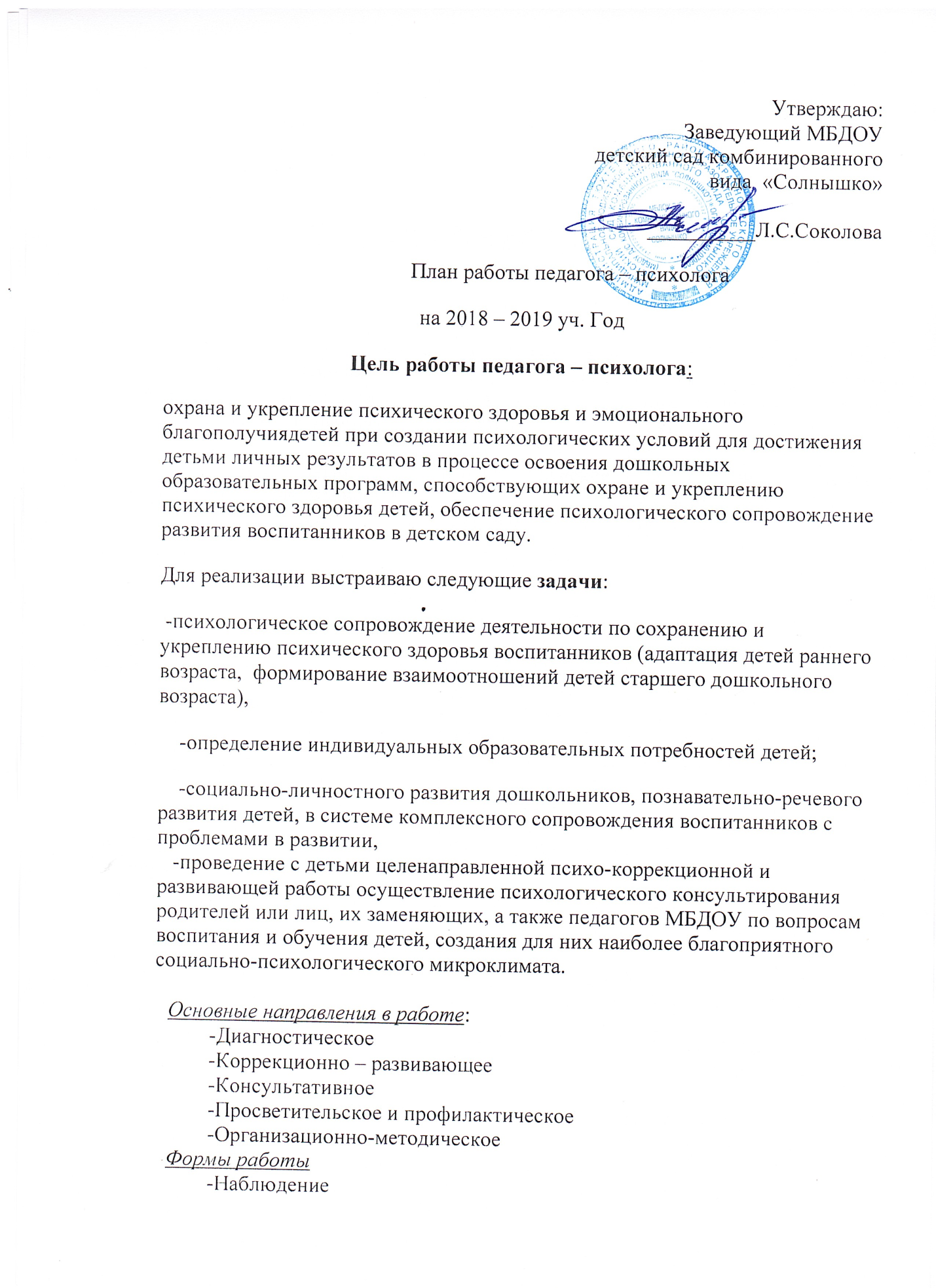 -Развивающие занятия-Консультации-ТренингиНаправление деятельностиДиагностика2. Консультативная работа3. Просветительская  работа4.Коррекционно - развивающее5.Психопрофилактическая работа6.Организационно - методическая работаПедагог – психолог         О.А.ГоровенкоЦель работыВид деятельностиОбъектСрокиДиагностика уровня психологической готовности детей к школьному обучениюДиагностические задания;анализ результатовДети старших, логопедической  группсентябрьапрельДиагностика ВПФ(память, внимание, мышление, воображение)Диагностические задания;анализ результатовДети старших, логопедической  группсентябрь Консультация по вопросам адаптации детей в детском садуПедсоветы, семейный клуб, индивидуальные консультацииВ течение года Консультации по результатам психодиагностикиБеседыВ течение годаКонсультации по проблемам воспитания, развития детей и личным вопросам (смотреть в плане работы с родителями)Индивидуальные консультации, беседыВ течение годаОформление информационно-просветительской папки для педагогов всех групп «Рекомендации психолога»Размещение материала в групповых и родительских уголкахна стенде детского садаПедагогиРодителиВ течение годаПсихологическое сопровождение процесса адаптацииДети второй группы раннего возрастаВ течение годаРазработка системы занятий по результатам диагностического обследованияИндивидуальные развивающие занятия с трудными детьми в сфере общения и поведенияДети старшей и логопедической  группВ течение годаРазвитие мелкой моторикиЗанятия по программеДети старшей и  подготовительной. групп(по результатам диагностики)В течение годаУчастие в семинарах, педагогических советах, методических объединенияхСогласно годового плана ДОУПланирование деятельности, ведение отчетной документацииЕжедневноВыступление на педсоветахСогласно годового плана ДОУВыступления на родительских собранияхВ течение годаРазработка рекомендаций, памяток и буклетовВ течение годаПодготовка материалов на информационные стендыВ течение годаОбобщение результатов обследований, составление таблиц и бланков.В течение годаПодготовка и размещение информационного материала на интернет-сайт ДОУВ течение годаФормирование и оптимизация банка методик и литературы по детской психологииВ течение годаРазработка индивидуальных коррекционно-развивающих программВ течение года